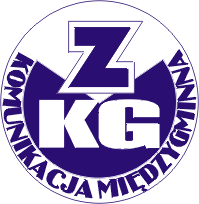 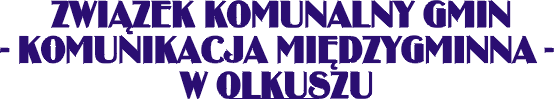 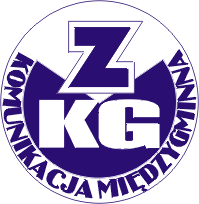 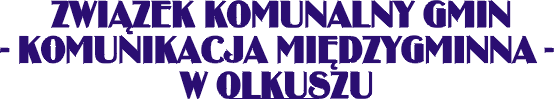                  Siedziba Związku:  ul. Aleja 1000 lecia 2c  32-300 Olkusz		       tel.  (032) 641 39 14, (032) 754 75 93, NIP 637-18- 07- 390  ZMIANA WSTĘPNEGO OGŁOSZENIA INFORMACYJNEGO(DYREKTYWA 2014/18/WE) opublikowanego dnia 3.11.2015 rokuZarząd Związku Komunalnego Gmin „Komunikacja Międzygminna”                 w Olkuszu działając zgodnie z  art. 23 Ustawy o publicznym transporcie zbiorowym z dnia 16 grudnia 2010 r. (Dz. U.2011, Nr 5, poz.13) informuje, iż postępowania na obsługę linii komunikacji miejskich odbędą się w trybie bezpośrednim (art. 22 ust 1 pkt 1-2 powyższej ustawy) zgodnie z poniższym zestawieniem:Lp.Nazwa nadana zamówieniu przez zamawiającegoRodzaj zamówieniaWspólny słownik CPVNr liniiTrasaData rozpoczęcia realizacji umowyPlanowana  data bezpośredniego zawarcia umowy1Wykonywanie usług autobusowego transportu publicznego na linii/liniach komunikacji miejskiejUsługi60112000-6 Usługi w zakresie transportu drogowegoMOlkusz Oś. Młodych-Olkusz Dworzec PKS1.01.201712.12.2016I PAKIET2Wykonywanie usług autobusowego transportu publicznego na linii/liniach komunikacji miejskiejUsługi60112000-6 Usługi w zakresie transportu drogowegoPSOlkusz Cmentarz-Olkusz Oś. Młodych Pętla1.01.201712.12.2016II PAKIET3Wykonywanie usług autobusowego transportu publicznego na linii/liniach komunikacji miejskiejUsługi60112000-6 Usługi w zakresie transportu drogowego457Olkusz Supersam-Lgota II1.01.201712.12.2016III PAKIET4Wykonywanie usług autobusowego transportu publicznego na linii/liniach komunikacji miejskiejUsługi60112000-6 Usługi w zakresie transportu drogowego475Bogucin Mały 12-Olkusz Dworzec PKS1.01.201712.12.2016III PAKIET5Wykonywanie usług autobusowego transportu publicznego na linii/liniach komunikacji miejskiejUsługi60112000-6 Usługi w zakresie transportu drogowegoSŁOlkusz Jasna Pętla – Olkusz Szpital 21.01.201712.12.2016III PAKIET6Wykonywanie usług autobusowego transportu publicznego na linii/liniach komunikacji miejskiejUsługi60112000-6 Usługi w zakresie transportu drogowego460Olkusz Oś. Młodych Pętla- Sławków Dworzec PkP1.01.201712.12.2016IV PAKIET7Wykonywanie usług autobusowego transportu publicznego na linii/liniach komunikacji miejskiejUsługi60112000-6 Usługi w zakresie transportu drogowego466Olkusz Dworzec PKS- Bukowno Sławkowska Pętla1.01.201712.12.2016IV PAKIET8Wykonywanie usług autobusowego transportu publicznego na linii/liniach komunikacji miejskiejUsługi60112000-6 Usługi w zakresie transportu drogowego462Olkusz Supersam ZKG KM- Sławków Rynek 21.01.201712.12.016IV PAKIET9Wykonywanie usług autobusowego transportu publicznego na linii/liniach komunikacji miejskiejUsługi60112000-6 Usługi w zakresie transportu drogowego463Olkusz Supersam ZKG KM- Bukowno Dworzec PKP1.01.201712.12.2016IV PAKIET10Wykonywanie usług autobusowego transportu publicznego na linii/liniach komunikacji miejskiejUsługi60112000-6 Usługi w zakresie transportu drogowego464Olkusz Dworzec PKS-Bukowno Dworzec PKP1.01.201712.12.2016V PAKIET11Wykonywanie usług autobusowego transportu publicznego na linii/liniach komunikacji miejskiejUsługi60112000-6 Usługi w zakresie transportu drogowego465Bukowno Dworzec PKP-Olkusz Oś. Młodych Pętla1.01.201712.12.2016V PAKIET12Wykonywanie usług autobusowego transportu publicznego na linii/liniach komunikacji miejskiejUsługi60112000-6 Usługi w zakresie transportu drogowego461Olkusz Orzeszkowej-Sławków Rynek 21.01.201712.12.2016V PAKIET13Wykonywanie usług autobusowego transportu publicznego na linii/liniach komunikacji miejskiejUsługi60112000-6 Usługi w zakresie transportu drogowego467Bukowno Leśna Pętla –Podlesie Ogrodowa Pętla1.01.201712.12.2016V PAKIET14Wykonywanie usług autobusowego transportu publicznego na linii/liniach komunikacji miejskiejUsługi60112000-6 Usługi w zakresie transportu drogowego470Olkusz Oś. Młodych Pętla – Cieślin Dom Ludowy 11.01.201712.12.2016VI PAKIET15Wykonywanie usług autobusowego transportu publicznego na linii/liniach komunikacji miejskiejUsługi60112000-6 Usługi w zakresie transportu drogowego473Olkusz  Supersam ZKG KM – Golczowice Pętla1.01.201712.12.2016VI PAKIET16Wykonywanie usług autobusowego transportu publicznego na linii/liniach komunikacji miejskiejUsługi60112000-6 Usługi w zakresie transportu drogowego474Golczowice Pętla – Olkusz Supersam ZKG KM1.01.201712.12.2016VI PAKIET17Wykonywanie usług autobusowego transportu publicznego na linii/liniach komunikacji miejskiejUsługi60112000-6 Usługi w zakresie transportu drogowego471Olkusz Supersam ZKG KM – Rodaki PĘTLA1.01.201712.12.2016VII PAKIET18Wykonywanie usług autobusowego transportu publicznego na linii/liniach komunikacji miejskiejUsługi60112000-6 Usługi w zakresie transportu drogowego472Chechło Pętla – Olkusz Dworzec PKS1.01.201712.12.2016VII PAKIET19Wykonywanie usług autobusowego transportu publicznego na linii/liniach komunikacji miejskiejUsługi60112000-6 Usługi w zakresie transportu drogowego476Olkusz Supersam ZKG KM- Rodaki Pętla1.01.201712.12.2016VII PAKIET20Wykonywanie usług autobusowego transportu publicznego na linii/liniach komunikacji miejskiejUsługi60112000-6 Usługi w zakresie transportu drogowego477Olkusz Supersam ZKG KM- Rodaki Pętla1.01.201712.12.2016VII PAKIET